PKU Hot Dogs2 jars of 4oz carrot baby food (2 x 128 ml Heinz carrots, stage 1)1 ¾ cup (420 ml/175 g) Cambrooke Baking Mix½ Cup (120 ml/48 g) Country Sunrise instant Potatoes, dry mix1 Tbs (15 ml/9g) PaneRiso Egg Replacer½ Tsp Garlic Powder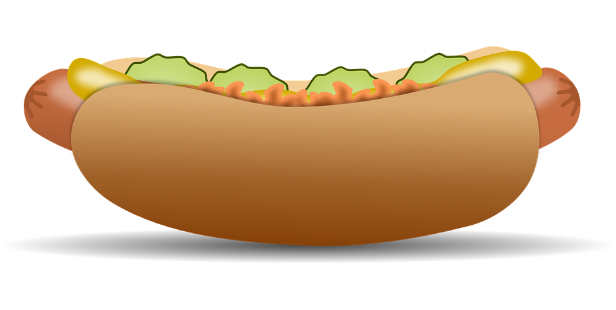 1 Tbs (15 ml/16 g) BBQ sauceMix all ingredients together (It will be like play doh)Roll out and wrap in Saran WrapTie off and boil lightly for 10-15 minutesBe careful to watch that the wrap doesn’t split.Let cool slightly and remove wrap let cool the rest of the way.TIPS:We have kept wrapper on and fridge/froze -  Outcome - GoodWe also poked with “pogo” stick and dipped in Cambrooke’s MixQuick and Deep fried (hot grease to start) making a “Pogo”Nutritional Information provided by retired Sick Kids Dietitian, Valerie AustinYIELD (from above-mentioned recipe):Total Weight 556 gramsWe make this into 10 equal hot dogs 55-56 grams each 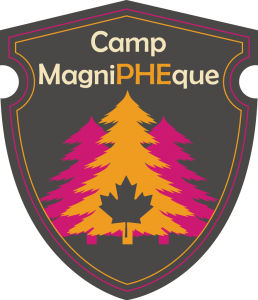 (can be made bigger for sausages)PER 55 G WEIGHT (1 hotdog)	0.5g protein, 19 mg PHE,101 kcal Tortillas By Gina ValenteIngredients:2 cups of Taste Connection Lo Pro multi baking mix (aka flour)2 tsp Old El Paso Taco Seasoning1 tsp Season Salt1 cup waterPreheat Tortilla maker on med-high head. In a large mixing bowl add flour andseasonings. Slowly add water and knead into a dough. Roll out 8 balls. Place one ballonto hot tortilla maker, close for 15-20 seconds, open, turn tortilla over, close again.Repeat until tortilla is cooked throughNote: Total phe per recipe = 33 mgs. phe, 0.8 grams protein, and 860 calories. Tryadding ground flaxseed for added nutrition. 1 tsp flaxseed = 26 mg phe.(We will not be adding flaxseed at camp)Once prepared as above, this can be cut up in wedges and deep fried as chips, orfolded in half and carefully deep fried to make a hard taco.Easy Peezy Pancake for one!  1\2 cup Cambrooke Mixquick5 TBSP Almond milk, or rice milk.  Pinch of Salt – 1/8 tsp vanillaButter or cooking oil for frying – if making into a pancake.For waffles a non-stick waffle maker no butter or oil needed.In a small mixing bowl, combine, quick mix, Salt, milk, vanilla.   Mix together to a pancake batter, if appears to be think add a small amount of water.  About a TSBP Set aside. For Pancake:Heat a pan with butter or oil and cook approximately 3- 5 minutes on each side.  For Waffle:Heat waffler maker and when ready add batter to waffle maker and spread if necessary.   Do not over fill.  Top with Strawberries, Blueberries, or Raspberries, Pure Maple syrup. Or any toppings of your choice.This recipe makes one serving.  The while recipe will make one large pancake or you can make 2 small pancakes by dividing batter.Makes one large waffle or 2 small waffles the size of an eggo waffle.  Small waffle maker from Walmart. Recipe created by Frances Grove HurstLow protein culinary demonstration PKU Camp, September 2017.Jackfruit “pulled pork”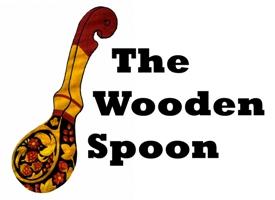 Bread machine white breadBaba ghanoush with raw veggies and Loprofin crackers for dippingMaria’s banana cakeJackfruit “pulled pork” 1/2 can of jackfruit in brine (not syrup!) 1/3 cup tomato sauce or puree2 tsp Taco seasoning3 tbsp butter or margarine1 clove garlic, minced1/2 tsp saltRinse the jackfruit under cold water to remove brine and chop coarsely into bite size pieces. Place in a hot skillet and add tomato sauce, seasoning, butter and garlic. Reduce heat to medium at cook, stirring occasionally for about 15min. If mixture gets too dry – add some water and reduce heat. After 15min tease the chunks of jackfruit apart with a fork. Simmer for another 15-20 minutes until sauce thickens up. Serve hot as a main dish, in low protein bun, as a pasta topping or with low protein bread.Yield: 4 servingsPer total recipe: calories: 578kcal, protein: 4g, phe: 137mgPer portion: calories: 145kcal, protein: 1g, phe: 34mgBread machine white breadThis recipe will fill a small to medium sized bread pan. For a larger loaf you will need to increase the recipe quantities by 50% so that the cooked loaf fills the pan.370ml cold water15ml vegetable oil400g Loprofin Baking MixPinch of salt1 tsp dried yeast (from included sachet)Place the water and oil in the bread pan.Add the baking mix and salt and carefully spoon the yeast into the centre of the mix.Place the bread pan into the bread maker and select the ‘rapid’ program (or one that take approx. 2.5 hours and kneads dough only once).Once the mixing blade has started to mix, use a plastic spatula to carefully incorporate any baking mix from the sides of the pan.When the program is complete, leave the bread to cool slightly before removing it from the bread pan.Yield: 10 slicesPer total recipe: calories: 1583kcal, protein: 3g, phe: 111mgPer portion: calories: 158kcal, protein: 0.3g, phe: 11mgBaba ghanoush1 large eggplant½ cup Miracle whip dressing3 cloves of garlicsaltBake the whole eggplant in microwave on “high” or in regular oven till it softens and becomes brown. Peel the skin off, dice, and place in a blender. Blend into homogenous mass. Add Miracle whip dressing to taste one spoonful at a time, until the colour of the mass becomes significantly lighter. Then add chopped garlic and salt. Serve as a spread over bread, crackers, etc. or as a sauce for roasted potatoes. For proper serving spoon the baba ghanoush into a ceramic bowl and drizzle with extra virgin olive oil on top. Garnish with parsley or cilantro if desired.Yield: 10 servingsPer total recipe: calories: 910kcal, protein: 6g, phe: 316mgPer portion: calories: 91kcal, protein: 0.6g, phe: 3.16mgMaria’s banana bread125g margarine or butter, unsalted  110g sugar powder210g Loprofin low protein baking mix 1 1/2 tsp baking powder1/4 tsp salt1/4 tsp ground nutmeg1/4 tsp cinnamon200g ripe bananas, mashed60ml waterIn a large bowl mix sugar powder, baking mix, baking powder, salt, nutmeg and cinnamon. Add melted butter, mashed bananas, water and mix well. Pour the liquid dough into bread baking form and bake in preheated oven at 350F for about 20-30min, until the crust is golden and knife, inserted in the middle comes out clean.Yield: 5 slicesPer total recipe: calories:2173 kcal, protein: 3.9g, phe: 150mgPer portion: calories: 435kcal, protein: 0.8g, phe: 30mg